УКРАЇНАПАВЛОГРАДСЬКА   МІСЬКА  РАДАДНІПРОПЕТРОВСЬКОЇ  ОБЛАСТІ(   сесія  VІІ скликання)РІШЕННЯВід             		                              			№Про погодження проекту«Створення енергоефективногожиттєвого простору у навчальному закладі»для участі в обласномуконкурсі проектів і програм розвиткумісцевого самоврядування Згідно п. 22 ч. 1 ст. 26 Закону України «Про місцеве самоврядування в Україні», відповідно до Указу Президента України від 30 серпня 2001 року № 749/2001 „Про державну підтримку розвитку місцевого самоврядування в Україні”, рішення обласної ради від 28 серпня 2016 року №97-6/УІІ «Про Програму розвитку місцевого самоврядування у Дніпропетровській області на 2012-2021 роки» та розпорядження голови обласної ради від 07 лютого 2017 року № 25-р «Про обласний конкурс проектів і програм розвитку місцевого самоврядування» Павлоградська міська радаВИРІШИЛА:         1. Погодити проект «Створення енергоефективного життєвого простору у навчальному закладі» (додається)  для участі в обласному конкурсі проектів та програм розвитку місцевого самоврядування.         2. Доручити міському голові Вершині А.О. в термін до 20 квітня поточного року у встановленому порядку подати зазначений проект на обласний конкурс проектів і програм розвитку місцевого самоврядування.3.  В разі визнання радою конкурсу проекту переможцем – фінансовому управлінню Павлоградської міської ради (Роїк Р.В.) передбачити у міському бюджеті на 2017 рік її фінансування згідно кошторису у розмірі 370,07 тис.грн.24. Відповідальність  за виконання даного рішення покласти на заступника міського голови  з питань діяльності виконавчих органів ради  Радіонова О.М.		5. Контроль за виконанням даного рішення покласти на постійну комісію з питань планування, бюджету, фінансів, економічних реформ, інвестицій та міжнародного співробітництва (Чернецький А.В.) та постійну комісію з питань комунальної власності, житлово-комунального господарства, будівництва та енергозбереження (Бочковський В.А.)Міський голова								     А.О.ВершинаМіський голова								     А.О.ВершинаМіський голова								     А.О.ВершинаПитання винесено на розгляд ради  секретарем міської ради  Аматовим Є.В Рішення підготував:Начальник відділу з питань залучення інвестицій,реалізації проектів та регуляторної політики			    О.С.РашитоваСекретар міської ради							    Є.В. АматовГолова постійної депутатської комісіїз питань планування, бюджету, фінансів,економічних реформ, інвестиційта міжнародного співробітництва				             А.В.ЧернецькийГолова постійної депутатської комісіїз  питань комунальної власності,житлово-комунального господарства,будівництва та енергозбереження	                                           В.А.Бочковський  Заступник міського голови з питань діяльності виконавчих органів ради                        		   О.М.РадіоновНачальник відділу освіти                                                        І.В.Дем`яненкоНачальник фінансового управління           			   Р.В.Роїк    Начальник юридичного відділу					   О.І. ЯлиннийПитання винесено на розгляд ради  секретарем міської ради  Аматовим Є.В Рішення підготував:Начальник відділу з питань залучення інвестицій,реалізації проектів та регуляторної політики			    О.С.РашитоваСекретар міської ради							    Є.В. АматовГолова постійної депутатської комісіїз питань планування, бюджету, фінансів,економічних реформ, інвестиційта міжнародного співробітництва				             А.В.ЧернецькийГолова постійної депутатської комісіїз  питань комунальної власності,житлово-комунального господарства,будівництва та енергозбереження	                                           В.А.Бочковський  Заступник міського голови з питань діяльності виконавчих органів ради                        		   О.М.РадіоновНачальник відділу освіти                                                        І.В.Дем`яненкоНачальник фінансового управління           			   Р.В.Роїк    Начальник юридичного відділу					   О.І. ЯлиннийПитання винесено на розгляд ради  секретарем міської ради  Аматовим Є.В Рішення підготував:Начальник відділу з питань залучення інвестицій,реалізації проектів та регуляторної політики			    О.С.РашитоваСекретар міської ради							    Є.В. АматовГолова постійної депутатської комісіїз питань планування, бюджету, фінансів,економічних реформ, інвестиційта міжнародного співробітництва				             А.В.ЧернецькийГолова постійної депутатської комісіїз  питань комунальної власності,житлово-комунального господарства,будівництва та енергозбереження	                                           В.А.Бочковський  Заступник міського голови з питань діяльності виконавчих органів ради                        		   О.М.РадіоновНачальник відділу освіти                                                        І.В.Дем`яненкоНачальник фінансового управління           			   Р.В.Роїк    Начальник юридичного відділу					   О.І. Ялинний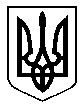 